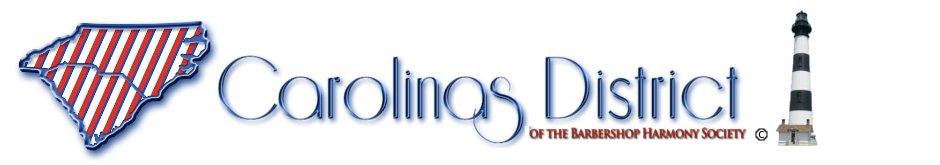  House of Delegates Meeting AgendaZoom Virtual Mtg – Invitation included Page 318 Apr 2020 9:00 am 9:00 CALL TO ORDER									Martin  Pledge of Allegiance									Martyn  9:05 OFFICER REPORTS9:05 SecretaryRoll Call of BOD and Delegates (Name & Chapter)					Harris   9:05 Approve HOD Minutes from September 2019					Harris   9:10
Calendar Dates of Importance							Harris   9:15 9:20 Treasurer’s Report YTD (attached)							Leinbach  9:30 Executive VP - COVID TASK FORCE						DiLorenzo 9:40 Events VP - Spring Convention, Fall Festival						Pope  9:50 Leadership Development - Leadership Academy 2020, LA Online			Green  10:00 Music & Performance - Rehearsal Tools, CDWI  					Adams  10:10 YIH/Outreach	 - Youth choir	, Harmony eXplosion 					Tice 10:20 Contests & Judging - International Qualifying, District Contests,  Revival		Fuson  10:30 Chapter Support - Healthy Chapter, Line of Sight					Stehlik10:40 Marketing - Vision & Brand								Lindstrom10:50 Communications - Crooner, Facebook and Zoom 					Curulla11:00 President - Martin11:10 OLD BUSINESS - Code of Regulations, Policy Manual changes			Martyn/Fuson  11:25 NEW BUSINESS - Chapter Financial Support, 2021 Goals/MOUs		      DiLorenzo/Martin12:00 ADJOURN, KTWWS									Adams		You have been invited to the following event.HOD Meetingmore details »
──────────Paul Martin is inviting you to a scheduled Zoom meeting.Join Zoom Meeting
https://zoom.us/j/130759253?pwd=N09Wam1QN2UzMm1iMjBjaFNLVWRqQT09Meeting ID: 130 759 253
Password: 225903One tap mobile
+19294362866,,130759253# US (New York)
+13126266799,,130759253# US (Chicago)Dial by your location
+1 929 436 2866 US (New York)
+1 312 626 6799 US (Chicago)
+1 669 900 6833 US (San Jose)
+1 253 215 8782 US
+1 301 715 8592 US
+1 346 248 7799 US (Houston)
Meeting ID: 130 759 253
Password: 225903
Find your local number: https://zoom.us/u/acz9VuWQehYou have been invited to the following event.HOD Meetingmore details »
──────────Paul Martin is inviting you to a scheduled Zoom meeting.Join Zoom Meeting
https://zoom.us/j/130759253?pwd=N09Wam1QN2UzMm1iMjBjaFNLVWRqQT09Meeting ID: 130 759 253
Password: 225903One tap mobile
+19294362866,,130759253# US (New York)
+13126266799,,130759253# US (Chicago)Dial by your location
+1 929 436 2866 US (New York)
+1 312 626 6799 US (Chicago)
+1 669 900 6833 US (San Jose)
+1 253 215 8782 US
+1 301 715 8592 US
+1 346 248 7799 US (Houston)
Meeting ID: 130 759 253
Password: 225903
Find your local number: https://zoom.us/u/acz9VuWQeh